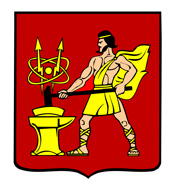 АДМИНИСТРАЦИЯ  ГОРОДСКОГО ОКРУГА ЭЛЕКТРОСТАЛЬМОСКОВСКОЙ   ОБЛАСТИПОСТАНОВЛЕНИЕ  _____21.01.2021______ № ___32/1____Об установлении публичного сервитута 	В соответствии с Земельным      кодексом    Российской    Федерации, Федеральным законом от 06.10.2003 № 131-ФЗ «Об общих принципах организации местного самоуправления в Российской Федерации»,   постановлением Правительства Российской Федерации от 24.02.2009 № 160 «О порядке установления охранных зон объектов электросетевого хозяйства и особых условий использования земельных участков, расположенных в границах таких зон», Законом Московской  области   от 07.06.1996 № 23/96-ОЗ  «О  регулировании земельных отношений в Московской  области», соглашением о компенсации убытков № ЭС-17/15 от 01.06.2019, заключенного между Акционерным обществом «Московская областная энергосетевая компания» и Публичным акционерным обществом «Мостотрест», а также Техническими условиями на вынос (переустройство) объектов электросетевого хозяйства АО «Мособлэнерго» от 14.02.2020 № ЩЛ-1019/20,    руководствуясь Уставом городского округа Электросталь Московской области,     учитывая ходатайство ПАО «Мостотрест» (ИНН 7701045732, ОГРН 1027739167246) от  28.09.2020, обращение акционерного общества «Дороги и мосты» (ИНН 7730259560, ОГРН 1207700377972) от 19.11.2020 №5055/521 о замене лица в пользу которого требуется установить публичный сервитут, публикацию в  газете «Новости недели» от 15.10.2020 № 40 (2766), «Официальный вестник» от 10.12.2020 № 48 (851), на официальном сайте Администрации городского округа Электросталь Московской области сообщения о возможном установлении публичного сервитута на части земельного участка с кадастровым номером 50:46:0060102:2, учитывая сводное заключение Министерства имущественных отношений Московской области от 27.11.2020 № 175-З, Администрация городского округа Электросталь Московской области ПОСТАНОВЛЯЕТ:	1. Установить публичный сервитут сроком на 10 лет в отношении части земельного участка площадью 62392 кв.м с кадастровым номером 50:46:0060102:2, категорией земель «земли населенных пунктов», видом разрешенного использования «под зданиями и сооружениями бывшего профилактория «Дружба», по  адресу: Московская область, г.Электросталь, р-н северо-восточный, в пользу акционерного общества «Дороги и мосты» (ОГРН 1207700377972, ИНН 7730259560, адрес места нахождения: 121087, г. Москва, ул. Барклая, д. 6, стр. 5, этаж 7), в целях реконструкции кабельной линии 6 кВ в связи с реализацией объекта «Строительство с последующей эксплуатацией на платной основе «Нового выхода на Московскую кольцевую автомобильную дорогу с федеральной автомобильной дороги М-7 «Волга» на участке МКАД – км 60 (обходы Балашиха, Ногинск), Московская область».2. Утвердить границы публичного сервитута согласно приложению к настоящему постановлению.3. График проведения работ при осуществлении эксплуатации объекта электросетевого хозяйства установить согласно постановлению Правительства Российской Федерации от 24.02.2009 № 160 «О порядке установления охранных зон объектов электросетевого хозяйства и особых условий использования земельных участков, расположенных в границах таких зон».4. Акционерному обществу «Дороги и мосты»  привести земельный участок, указанный в пункте 1 настоящего постановления, в состояние, пригодное для его использования в соответствии с разрешенным использованием, в срок не позднее чем двенадцать месяцев после завершения строительства, капитального или текущего ремонта, реконструкции, эксплуатации, консервации, сноса инженерного сооружения, для размещения которого был установлен публичный сервитут.  5. Комитету имущественных отношений Администрации городского округа Электросталь Московской области в течение пяти рабочих дней со дня принятия копию настоящего постановления направить:- в Управление Федеральной службы государственной регистрации, кадастра и картографии по Московской области для внесения в Единый государственный реестр недвижимости сведений об ограничениях на земельный участок; - правообладателю земельного участка, в отношении которых принято решение об установлении публичного сервитута;- обладателю публичного сервитута.6. Настоящее постановление в течение пяти рабочих дней со дня принятия опубликовать в газете «Официальный вестник» и разместить на официальном сайте городского округа Электросталь Московской области www.electrostal.ru.7. Источником финансирования публикации принять денежные средства, предусмотренные в бюджете городского округа Электросталь Московской области по подразделу 0113 «Другие общегосударственные вопросы» раздела 0100.	8. Контроль за выполнением настоящего постановления возложить на главу городского округа Волкову И.Ю.Заместитель Главы администрациигородского округа				                                                          М.Ю. Кокунова                                                                              Приложение к постановлению                                                                                      Администрации городского округа                                                                                      Электросталь Московской области                                                                                             от___21.01.2021_ №___32/1______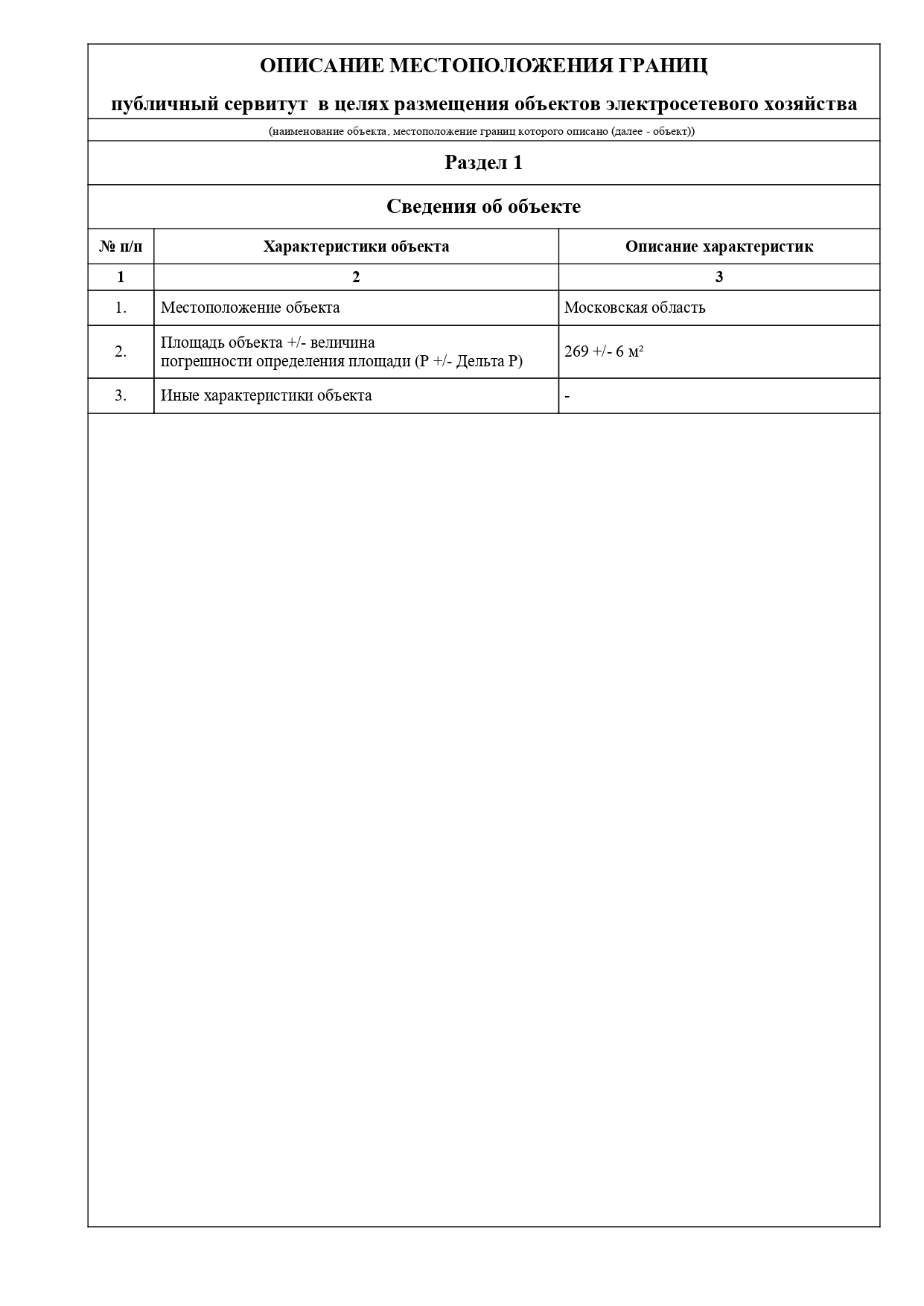 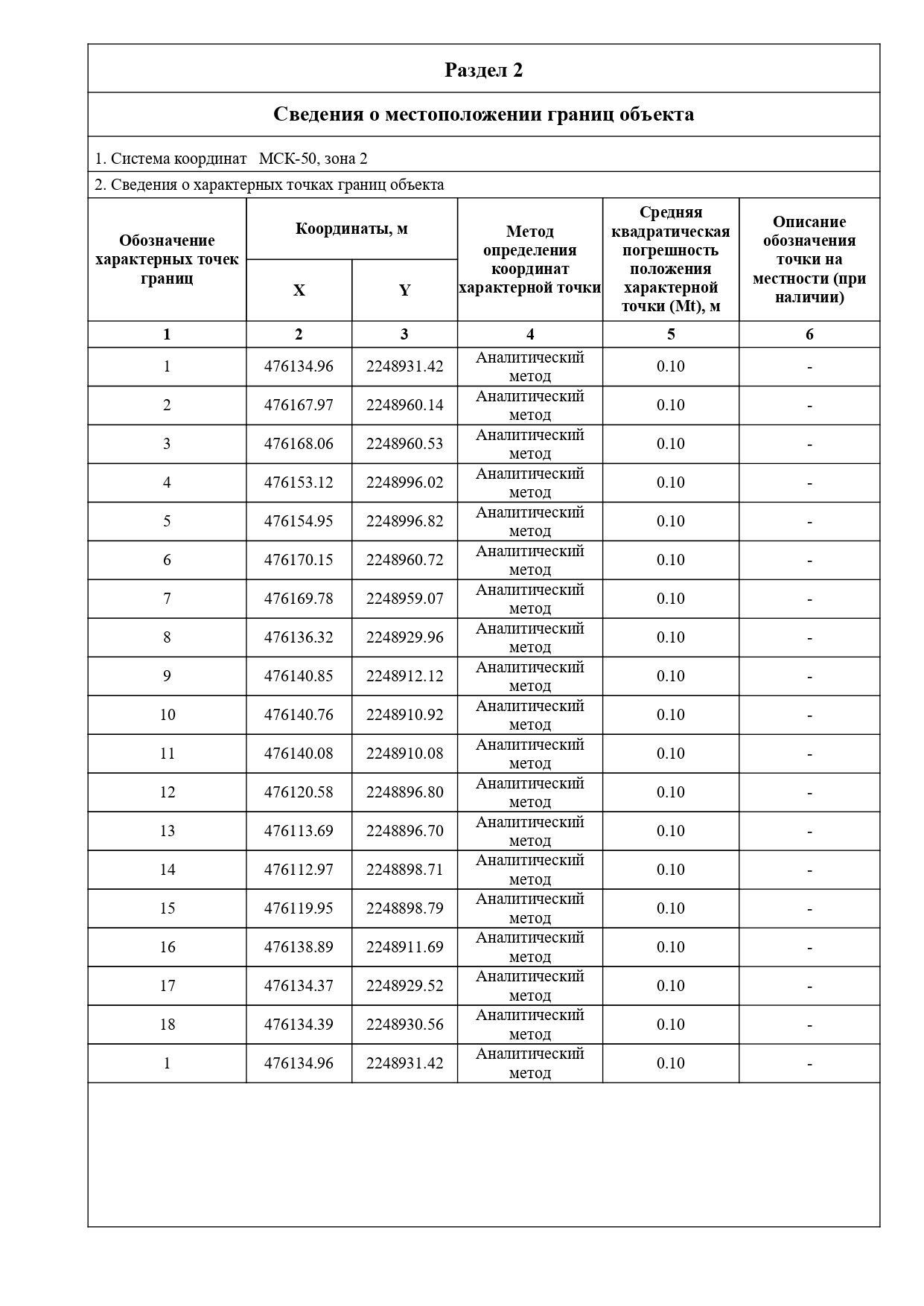 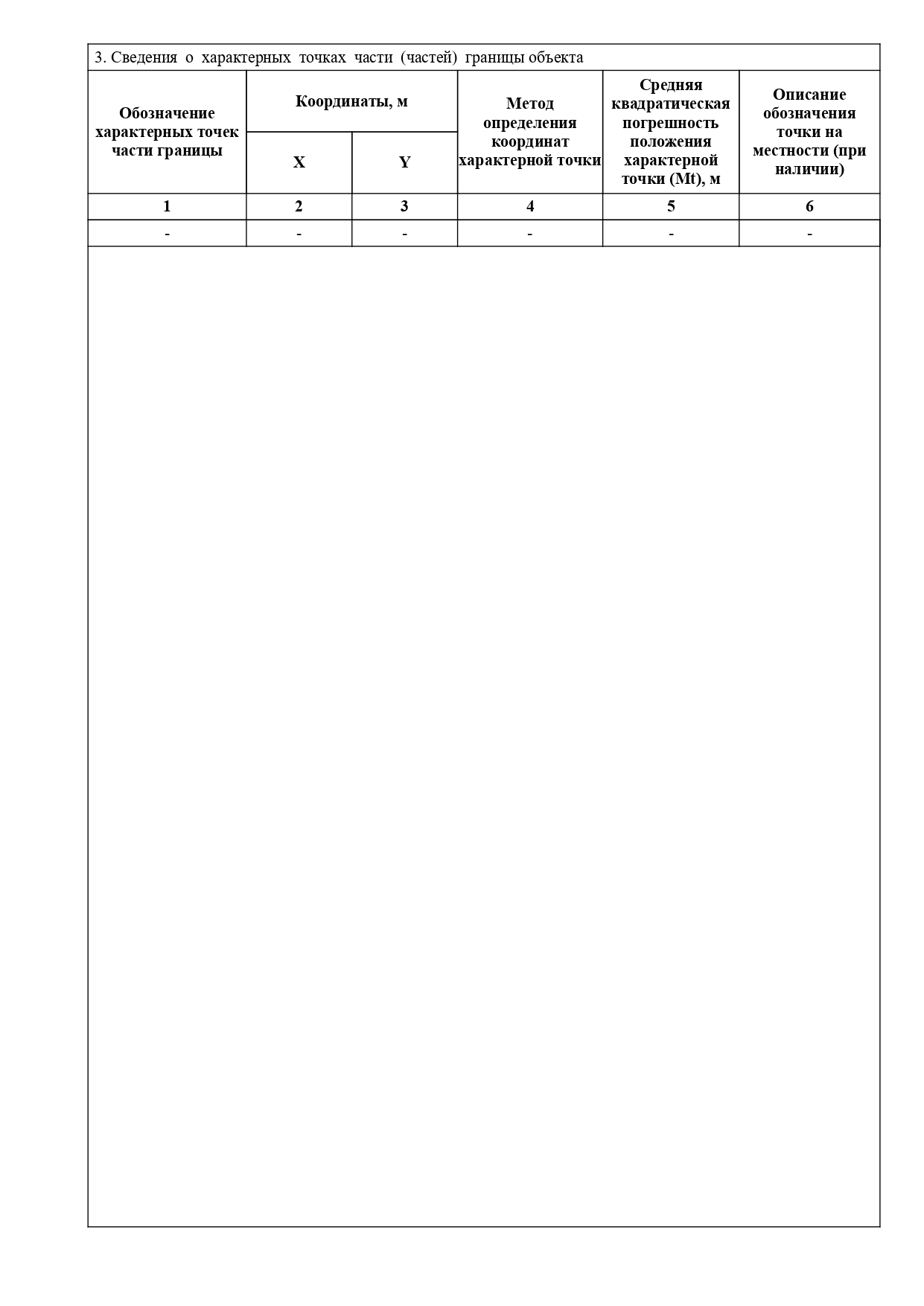 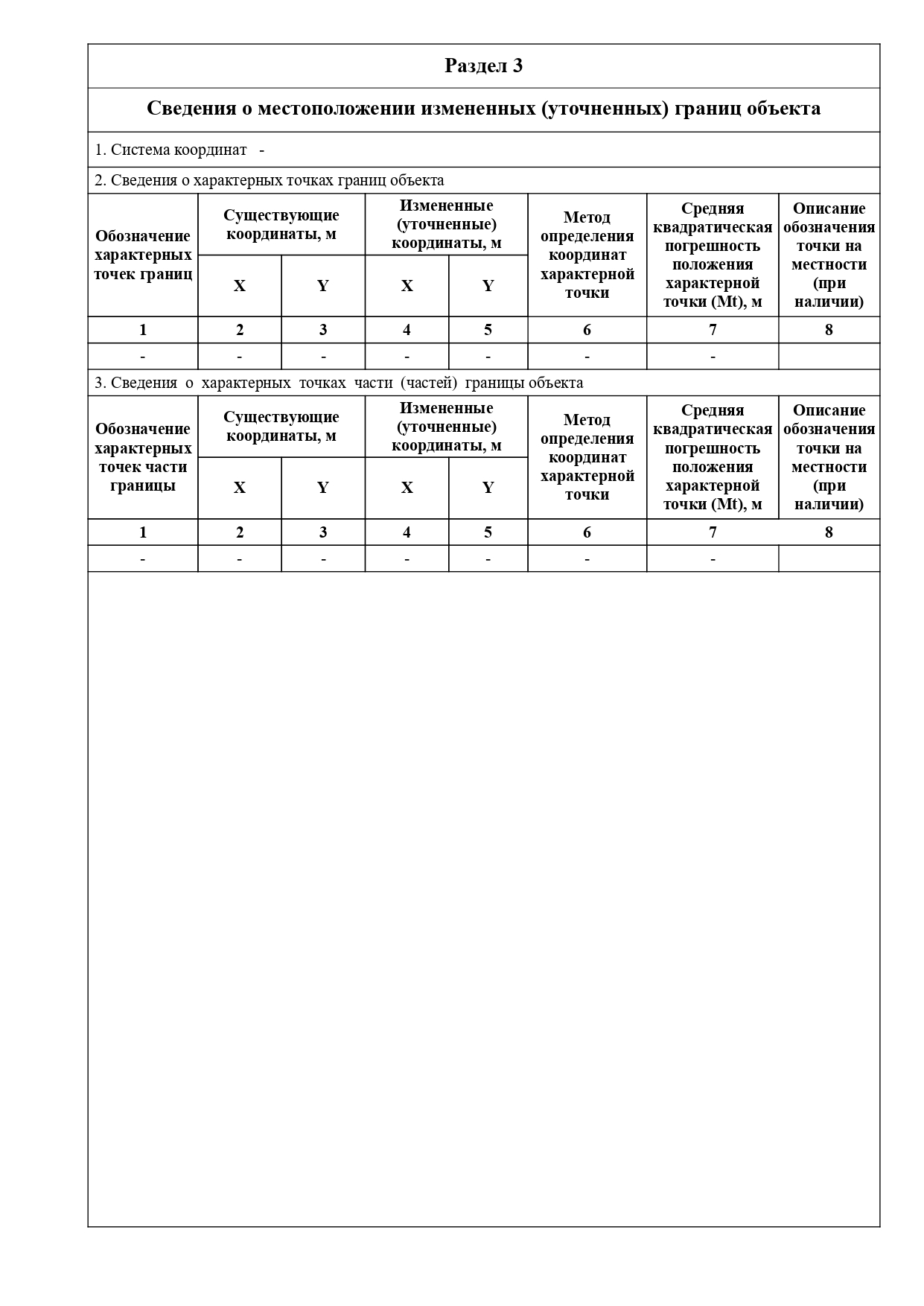 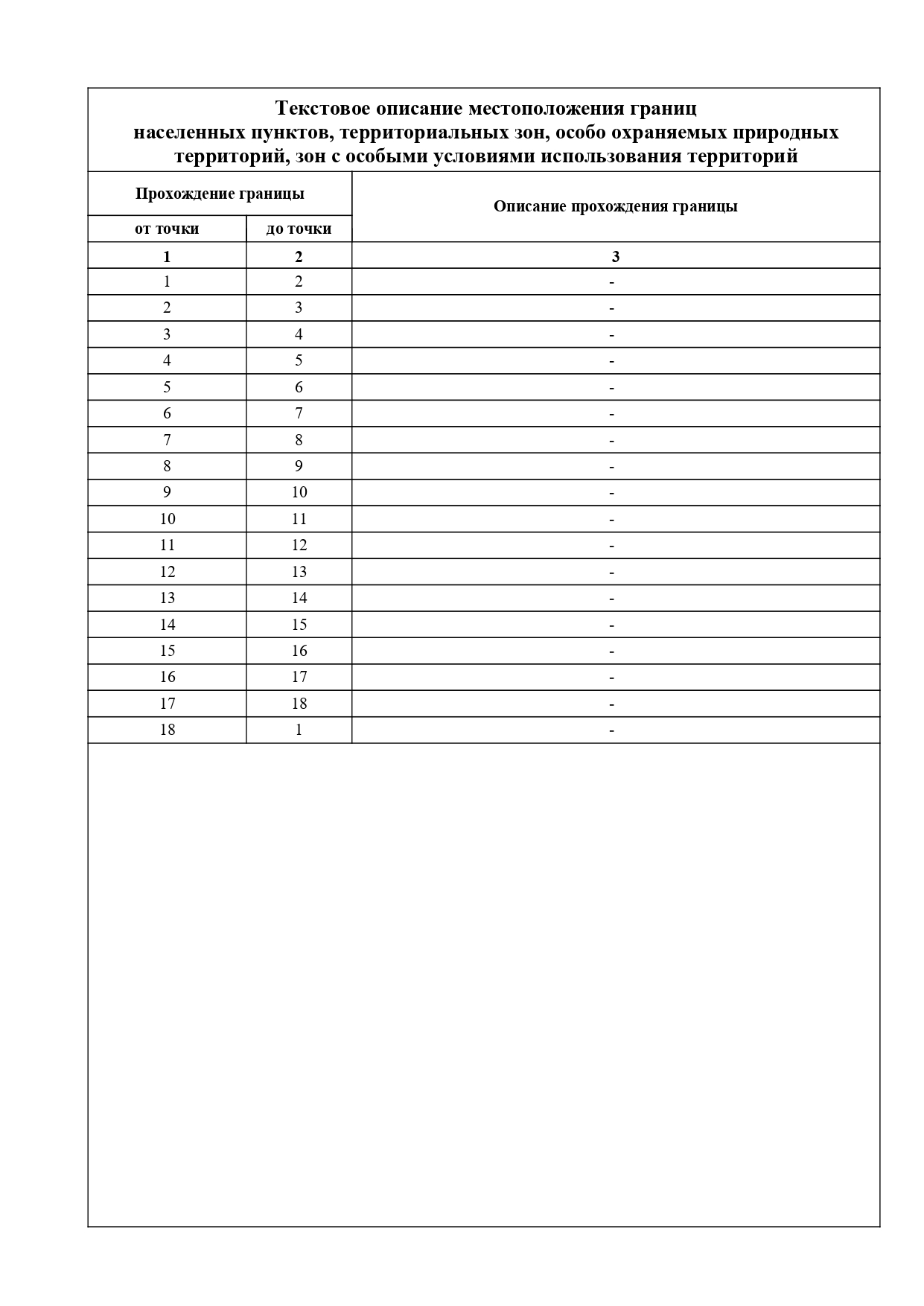 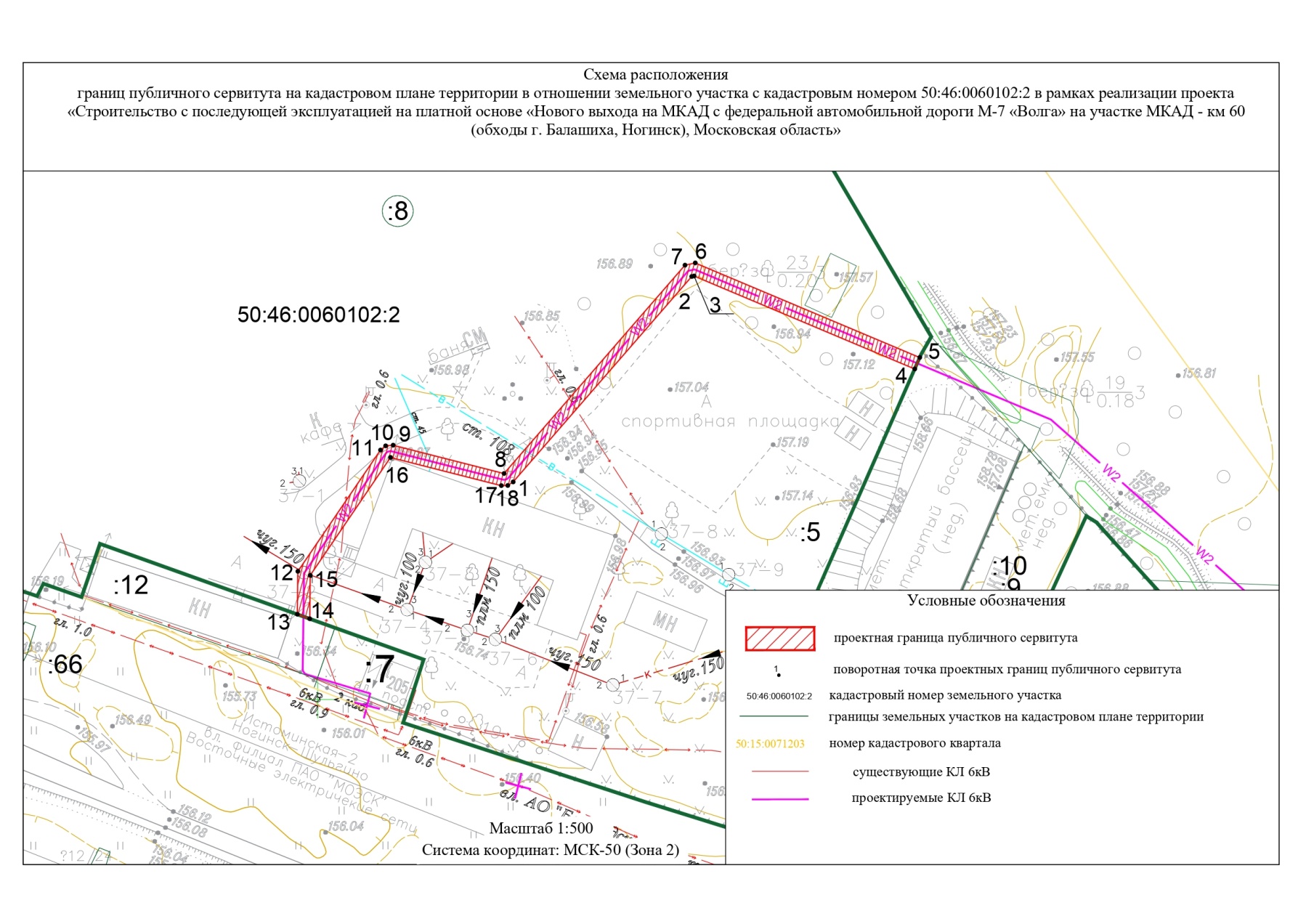 